ÇAĞ UNIVERSITYFACULTY OF ARTS AND SCIENCESÇAĞ UNIVERSITYFACULTY OF ARTS AND SCIENCESÇAĞ UNIVERSITYFACULTY OF ARTS AND SCIENCESÇAĞ UNIVERSITYFACULTY OF ARTS AND SCIENCESÇAĞ UNIVERSITYFACULTY OF ARTS AND SCIENCESÇAĞ UNIVERSITYFACULTY OF ARTS AND SCIENCESÇAĞ UNIVERSITYFACULTY OF ARTS AND SCIENCESÇAĞ UNIVERSITYFACULTY OF ARTS AND SCIENCESÇAĞ UNIVERSITYFACULTY OF ARTS AND SCIENCESÇAĞ UNIVERSITYFACULTY OF ARTS AND SCIENCESÇAĞ UNIVERSITYFACULTY OF ARTS AND SCIENCESÇAĞ UNIVERSITYFACULTY OF ARTS AND SCIENCESÇAĞ UNIVERSITYFACULTY OF ARTS AND SCIENCESÇAĞ UNIVERSITYFACULTY OF ARTS AND SCIENCESÇAĞ UNIVERSITYFACULTY OF ARTS AND SCIENCESÇAĞ UNIVERSITYFACULTY OF ARTS AND SCIENCESÇAĞ UNIVERSITYFACULTY OF ARTS AND SCIENCESÇAĞ UNIVERSITYFACULTY OF ARTS AND SCIENCESÇAĞ UNIVERSITYFACULTY OF ARTS AND SCIENCESÇAĞ UNIVERSITYFACULTY OF ARTS AND SCIENCESÇAĞ UNIVERSITYFACULTY OF ARTS AND SCIENCESÇAĞ UNIVERSITYFACULTY OF ARTS AND SCIENCESÇAĞ UNIVERSITYFACULTY OF ARTS AND SCIENCESÇAĞ UNIVERSITYFACULTY OF ARTS AND SCIENCESCodeCodeCodeCodeCourse TitleCourse TitleCourse TitleCourse TitleCourse TitleCourse TitleCourse TitleCourse TitleCourse TitleCourse TitleCourse TitleCourse TitleCreditCreditCreditCreditCreditECTSECTSECTSFLF 401FLF 401FLF 401FLF 401French VIIFrench VIIFrench VIIFrench VIIFrench VIIFrench VIIFrench VIIFrench VIIFrench VIIFrench VIIFrench VIIFrench VII3 (3-0-0)3 (3-0-0)3 (3-0-0)3 (3-0-0)3 (3-0-0)333PrerequisitesPrerequisitesPrerequisitesPrerequisitesPrerequisitesPrerequisitesPrerequisitesPrerequisites101/102/201/202/301/302101/102/201/202/301/302101/102/201/202/301/302101/102/201/202/301/302101/102/201/202/301/302101/102/201/202/301/302101/102/201/202/301/302101/102/201/202/301/302101/102/201/202/301/302101/102/201/202/301/302101/102/201/202/301/302101/102/201/202/301/302101/102/201/202/301/302101/102/201/202/301/302101/102/201/202/301/302101/102/201/202/301/302Language of InstructionLanguage of InstructionLanguage of InstructionLanguage of InstructionLanguage of InstructionLanguage of InstructionLanguage of InstructionLanguage of InstructionFrenchFrenchFrenchFrenchMode of Delivery Mode of Delivery Mode of Delivery Mode of Delivery Mode of Delivery Mode of Delivery Face to faceFace to faceFace to faceFace to faceFace to faceFace to faceType and Level of CourseType and Level of CourseType and Level of CourseType and Level of CourseType and Level of CourseType and Level of CourseType and Level of CourseType and Level of CourseElective/4.Year Fall Semester / EQF Level 6Elective/4.Year Fall Semester / EQF Level 6Elective/4.Year Fall Semester / EQF Level 6Elective/4.Year Fall Semester / EQF Level 6Elective/4.Year Fall Semester / EQF Level 6Elective/4.Year Fall Semester / EQF Level 6Elective/4.Year Fall Semester / EQF Level 6Elective/4.Year Fall Semester / EQF Level 6Elective/4.Year Fall Semester / EQF Level 6Elective/4.Year Fall Semester / EQF Level 6Elective/4.Year Fall Semester / EQF Level 6Elective/4.Year Fall Semester / EQF Level 6Elective/4.Year Fall Semester / EQF Level 6Elective/4.Year Fall Semester / EQF Level 6Elective/4.Year Fall Semester / EQF Level 6Elective/4.Year Fall Semester / EQF Level 6LecturersLecturersLecturersLecturersLecturersName(s) Name(s) Name(s) Name(s) Name(s) Name(s) Lecture HoursLecture HoursLecture HoursLecture HoursLecture HoursLecture HoursOffice HoursOffice HoursOffice HoursOffice HoursContactsContactsContactsCourse CoordinatorCourse CoordinatorCourse CoordinatorCourse CoordinatorCourse CoordinatorChristelle CLEMENCONChristelle CLEMENCONChristelle CLEMENCONChristelle CLEMENCONChristelle CLEMENCONChristelle CLEMENCONThursday. 13,50-16,10Thursday. 13,50-16,10Thursday. 13,50-16,10Thursday. 13,50-16,10Thursday. 13,50-16,10Thursday. 13,50-16,10Monday.  14.00-16.00Monday.  14.00-16.00Monday.  14.00-16.00Monday.  14.00-16.00christelleclemencon@cag.edu.tr  christelleclemencon@cag.edu.tr  christelleclemencon@cag.edu.tr  Course Objective Course Objective Course Objective Course Objective Course Objective The primary aim of this level is to acquire a comprehensive French. At the same time the aim is to help students develop themselves in this field so that students can paraphrase the same topic and it helps them make their own sentences and express what they want to mean exactly.The primary aim of this level is to acquire a comprehensive French. At the same time the aim is to help students develop themselves in this field so that students can paraphrase the same topic and it helps them make their own sentences and express what they want to mean exactly.The primary aim of this level is to acquire a comprehensive French. At the same time the aim is to help students develop themselves in this field so that students can paraphrase the same topic and it helps them make their own sentences and express what they want to mean exactly.The primary aim of this level is to acquire a comprehensive French. At the same time the aim is to help students develop themselves in this field so that students can paraphrase the same topic and it helps them make their own sentences and express what they want to mean exactly.The primary aim of this level is to acquire a comprehensive French. At the same time the aim is to help students develop themselves in this field so that students can paraphrase the same topic and it helps them make their own sentences and express what they want to mean exactly.The primary aim of this level is to acquire a comprehensive French. At the same time the aim is to help students develop themselves in this field so that students can paraphrase the same topic and it helps them make their own sentences and express what they want to mean exactly.The primary aim of this level is to acquire a comprehensive French. At the same time the aim is to help students develop themselves in this field so that students can paraphrase the same topic and it helps them make their own sentences and express what they want to mean exactly.The primary aim of this level is to acquire a comprehensive French. At the same time the aim is to help students develop themselves in this field so that students can paraphrase the same topic and it helps them make their own sentences and express what they want to mean exactly.The primary aim of this level is to acquire a comprehensive French. At the same time the aim is to help students develop themselves in this field so that students can paraphrase the same topic and it helps them make their own sentences and express what they want to mean exactly.The primary aim of this level is to acquire a comprehensive French. At the same time the aim is to help students develop themselves in this field so that students can paraphrase the same topic and it helps them make their own sentences and express what they want to mean exactly.The primary aim of this level is to acquire a comprehensive French. At the same time the aim is to help students develop themselves in this field so that students can paraphrase the same topic and it helps them make their own sentences and express what they want to mean exactly.The primary aim of this level is to acquire a comprehensive French. At the same time the aim is to help students develop themselves in this field so that students can paraphrase the same topic and it helps them make their own sentences and express what they want to mean exactly.The primary aim of this level is to acquire a comprehensive French. At the same time the aim is to help students develop themselves in this field so that students can paraphrase the same topic and it helps them make their own sentences and express what they want to mean exactly.The primary aim of this level is to acquire a comprehensive French. At the same time the aim is to help students develop themselves in this field so that students can paraphrase the same topic and it helps them make their own sentences and express what they want to mean exactly.The primary aim of this level is to acquire a comprehensive French. At the same time the aim is to help students develop themselves in this field so that students can paraphrase the same topic and it helps them make their own sentences and express what they want to mean exactly.The primary aim of this level is to acquire a comprehensive French. At the same time the aim is to help students develop themselves in this field so that students can paraphrase the same topic and it helps them make their own sentences and express what they want to mean exactly.The primary aim of this level is to acquire a comprehensive French. At the same time the aim is to help students develop themselves in this field so that students can paraphrase the same topic and it helps them make their own sentences and express what they want to mean exactly.The primary aim of this level is to acquire a comprehensive French. At the same time the aim is to help students develop themselves in this field so that students can paraphrase the same topic and it helps them make their own sentences and express what they want to mean exactly.The primary aim of this level is to acquire a comprehensive French. At the same time the aim is to help students develop themselves in this field so that students can paraphrase the same topic and it helps them make their own sentences and express what they want to mean exactly.Learning Outcomes of the CourseLearning Outcomes of the CourseStudents who have completed the course successfully should be able toStudents who have completed the course successfully should be able toStudents who have completed the course successfully should be able toStudents who have completed the course successfully should be able toStudents who have completed the course successfully should be able toStudents who have completed the course successfully should be able toStudents who have completed the course successfully should be able toStudents who have completed the course successfully should be able toStudents who have completed the course successfully should be able toStudents who have completed the course successfully should be able toStudents who have completed the course successfully should be able toStudents who have completed the course successfully should be able toStudents who have completed the course successfully should be able toStudents who have completed the course successfully should be able toStudents who have completed the course successfully should be able toStudents who have completed the course successfully should be able toStudents who have completed the course successfully should be able toRelationshipRelationshipRelationshipRelationshipLearning Outcomes of the CourseLearning Outcomes of the CourseStudents who have completed the course successfully should be able toStudents who have completed the course successfully should be able toStudents who have completed the course successfully should be able toStudents who have completed the course successfully should be able toStudents who have completed the course successfully should be able toStudents who have completed the course successfully should be able toStudents who have completed the course successfully should be able toStudents who have completed the course successfully should be able toStudents who have completed the course successfully should be able toStudents who have completed the course successfully should be able toStudents who have completed the course successfully should be able toStudents who have completed the course successfully should be able toStudents who have completed the course successfully should be able toStudents who have completed the course successfully should be able toStudents who have completed the course successfully should be able toStudents who have completed the course successfully should be able toStudents who have completed the course successfully should be able toProg. OutputProg. OutputProg. OutputNet EffectLearning Outcomes of the CourseLearning Outcomes of the Course1categorize the main points of clear standard speech on familiar matterscategorize the main points of clear standard speech on familiar matterscategorize the main points of clear standard speech on familiar matterscategorize the main points of clear standard speech on familiar matterscategorize the main points of clear standard speech on familiar matterscategorize the main points of clear standard speech on familiar matterscategorize the main points of clear standard speech on familiar matterscategorize the main points of clear standard speech on familiar matterscategorize the main points of clear standard speech on familiar matterscategorize the main points of clear standard speech on familiar matterscategorize the main points of clear standard speech on familiar matterscategorize the main points of clear standard speech on familiar matterscategorize the main points of clear standard speech on familiar matterscategorize the main points of clear standard speech on familiar matterscategorize the main points of clear standard speech on familiar matterscategorize the main points of clear standard speech on familiar matterscategorize the main points of clear standard speech on familiar matters1115Learning Outcomes of the CourseLearning Outcomes of the Course2describe phrases in a simple way in order to describe experiences and eventsdescribe phrases in a simple way in order to describe experiences and eventsdescribe phrases in a simple way in order to describe experiences and eventsdescribe phrases in a simple way in order to describe experiences and eventsdescribe phrases in a simple way in order to describe experiences and eventsdescribe phrases in a simple way in order to describe experiences and eventsdescribe phrases in a simple way in order to describe experiences and eventsdescribe phrases in a simple way in order to describe experiences and eventsdescribe phrases in a simple way in order to describe experiences and eventsdescribe phrases in a simple way in order to describe experiences and eventsdescribe phrases in a simple way in order to describe experiences and eventsdescribe phrases in a simple way in order to describe experiences and eventsdescribe phrases in a simple way in order to describe experiences and eventsdescribe phrases in a simple way in order to describe experiences and eventsdescribe phrases in a simple way in order to describe experiences and eventsdescribe phrases in a simple way in order to describe experiences and eventsdescribe phrases in a simple way in order to describe experiences and events1115Learning Outcomes of the CourseLearning Outcomes of the Course3recognize texts that consist mainly of high frequency everyday or job-related languagerecognize texts that consist mainly of high frequency everyday or job-related languagerecognize texts that consist mainly of high frequency everyday or job-related languagerecognize texts that consist mainly of high frequency everyday or job-related languagerecognize texts that consist mainly of high frequency everyday or job-related languagerecognize texts that consist mainly of high frequency everyday or job-related languagerecognize texts that consist mainly of high frequency everyday or job-related languagerecognize texts that consist mainly of high frequency everyday or job-related languagerecognize texts that consist mainly of high frequency everyday or job-related languagerecognize texts that consist mainly of high frequency everyday or job-related languagerecognize texts that consist mainly of high frequency everyday or job-related languagerecognize texts that consist mainly of high frequency everyday or job-related languagerecognize texts that consist mainly of high frequency everyday or job-related languagerecognize texts that consist mainly of high frequency everyday or job-related languagerecognize texts that consist mainly of high frequency everyday or job-related languagerecognize texts that consist mainly of high frequency everyday or job-related languagerecognize texts that consist mainly of high frequency everyday or job-related language1115Learning Outcomes of the CourseLearning Outcomes of the Course4recognize the descriptions of events, feelings and wishes in personal lettersrecognize the descriptions of events, feelings and wishes in personal lettersrecognize the descriptions of events, feelings and wishes in personal lettersrecognize the descriptions of events, feelings and wishes in personal lettersrecognize the descriptions of events, feelings and wishes in personal lettersrecognize the descriptions of events, feelings and wishes in personal lettersrecognize the descriptions of events, feelings and wishes in personal lettersrecognize the descriptions of events, feelings and wishes in personal lettersrecognize the descriptions of events, feelings and wishes in personal lettersrecognize the descriptions of events, feelings and wishes in personal lettersrecognize the descriptions of events, feelings and wishes in personal lettersrecognize the descriptions of events, feelings and wishes in personal lettersrecognize the descriptions of events, feelings and wishes in personal lettersrecognize the descriptions of events, feelings and wishes in personal lettersrecognize the descriptions of events, feelings and wishes in personal lettersrecognize the descriptions of events, feelings and wishes in personal lettersrecognize the descriptions of events, feelings and wishes in personal letters1115Learning Outcomes of the CourseLearning Outcomes of the Course5rewrite simple personal letters describing experiences and impressionsrewrite simple personal letters describing experiences and impressionsrewrite simple personal letters describing experiences and impressionsrewrite simple personal letters describing experiences and impressionsrewrite simple personal letters describing experiences and impressionsrewrite simple personal letters describing experiences and impressionsrewrite simple personal letters describing experiences and impressionsrewrite simple personal letters describing experiences and impressionsrewrite simple personal letters describing experiences and impressionsrewrite simple personal letters describing experiences and impressionsrewrite simple personal letters describing experiences and impressionsrewrite simple personal letters describing experiences and impressionsrewrite simple personal letters describing experiences and impressionsrewrite simple personal letters describing experiences and impressionsrewrite simple personal letters describing experiences and impressionsrewrite simple personal letters describing experiences and impressionsrewrite simple personal letters describing experiences and impressions1115Course Description: This course is a second foreign language for young adult learners of second grade. In this course, students are encouraged to express themselves in French in a motivating classroom environment. In such a learning environment, it is intended to maximize student involvement and learning by letting students use their own experiences and opinions. The most significance about the course is that it brings the real life situations into the classroom setting in order to prepare them for experiencing the usage of French. This course presets essential French vocabulary, authentic reading texts, dialogues to improve students’ reading and listening skillsCourse Description: This course is a second foreign language for young adult learners of second grade. In this course, students are encouraged to express themselves in French in a motivating classroom environment. In such a learning environment, it is intended to maximize student involvement and learning by letting students use their own experiences and opinions. The most significance about the course is that it brings the real life situations into the classroom setting in order to prepare them for experiencing the usage of French. This course presets essential French vocabulary, authentic reading texts, dialogues to improve students’ reading and listening skillsCourse Description: This course is a second foreign language for young adult learners of second grade. In this course, students are encouraged to express themselves in French in a motivating classroom environment. In such a learning environment, it is intended to maximize student involvement and learning by letting students use their own experiences and opinions. The most significance about the course is that it brings the real life situations into the classroom setting in order to prepare them for experiencing the usage of French. This course presets essential French vocabulary, authentic reading texts, dialogues to improve students’ reading and listening skillsCourse Description: This course is a second foreign language for young adult learners of second grade. In this course, students are encouraged to express themselves in French in a motivating classroom environment. In such a learning environment, it is intended to maximize student involvement and learning by letting students use their own experiences and opinions. The most significance about the course is that it brings the real life situations into the classroom setting in order to prepare them for experiencing the usage of French. This course presets essential French vocabulary, authentic reading texts, dialogues to improve students’ reading and listening skillsCourse Description: This course is a second foreign language for young adult learners of second grade. In this course, students are encouraged to express themselves in French in a motivating classroom environment. In such a learning environment, it is intended to maximize student involvement and learning by letting students use their own experiences and opinions. The most significance about the course is that it brings the real life situations into the classroom setting in order to prepare them for experiencing the usage of French. This course presets essential French vocabulary, authentic reading texts, dialogues to improve students’ reading and listening skillsCourse Description: This course is a second foreign language for young adult learners of second grade. In this course, students are encouraged to express themselves in French in a motivating classroom environment. In such a learning environment, it is intended to maximize student involvement and learning by letting students use their own experiences and opinions. The most significance about the course is that it brings the real life situations into the classroom setting in order to prepare them for experiencing the usage of French. This course presets essential French vocabulary, authentic reading texts, dialogues to improve students’ reading and listening skillsCourse Description: This course is a second foreign language for young adult learners of second grade. In this course, students are encouraged to express themselves in French in a motivating classroom environment. In such a learning environment, it is intended to maximize student involvement and learning by letting students use their own experiences and opinions. The most significance about the course is that it brings the real life situations into the classroom setting in order to prepare them for experiencing the usage of French. This course presets essential French vocabulary, authentic reading texts, dialogues to improve students’ reading and listening skillsCourse Description: This course is a second foreign language for young adult learners of second grade. In this course, students are encouraged to express themselves in French in a motivating classroom environment. In such a learning environment, it is intended to maximize student involvement and learning by letting students use their own experiences and opinions. The most significance about the course is that it brings the real life situations into the classroom setting in order to prepare them for experiencing the usage of French. This course presets essential French vocabulary, authentic reading texts, dialogues to improve students’ reading and listening skillsCourse Description: This course is a second foreign language for young adult learners of second grade. In this course, students are encouraged to express themselves in French in a motivating classroom environment. In such a learning environment, it is intended to maximize student involvement and learning by letting students use their own experiences and opinions. The most significance about the course is that it brings the real life situations into the classroom setting in order to prepare them for experiencing the usage of French. This course presets essential French vocabulary, authentic reading texts, dialogues to improve students’ reading and listening skillsCourse Description: This course is a second foreign language for young adult learners of second grade. In this course, students are encouraged to express themselves in French in a motivating classroom environment. In such a learning environment, it is intended to maximize student involvement and learning by letting students use their own experiences and opinions. The most significance about the course is that it brings the real life situations into the classroom setting in order to prepare them for experiencing the usage of French. This course presets essential French vocabulary, authentic reading texts, dialogues to improve students’ reading and listening skillsCourse Description: This course is a second foreign language for young adult learners of second grade. In this course, students are encouraged to express themselves in French in a motivating classroom environment. In such a learning environment, it is intended to maximize student involvement and learning by letting students use their own experiences and opinions. The most significance about the course is that it brings the real life situations into the classroom setting in order to prepare them for experiencing the usage of French. This course presets essential French vocabulary, authentic reading texts, dialogues to improve students’ reading and listening skillsCourse Description: This course is a second foreign language for young adult learners of second grade. In this course, students are encouraged to express themselves in French in a motivating classroom environment. In such a learning environment, it is intended to maximize student involvement and learning by letting students use their own experiences and opinions. The most significance about the course is that it brings the real life situations into the classroom setting in order to prepare them for experiencing the usage of French. This course presets essential French vocabulary, authentic reading texts, dialogues to improve students’ reading and listening skillsCourse Description: This course is a second foreign language for young adult learners of second grade. In this course, students are encouraged to express themselves in French in a motivating classroom environment. In such a learning environment, it is intended to maximize student involvement and learning by letting students use their own experiences and opinions. The most significance about the course is that it brings the real life situations into the classroom setting in order to prepare them for experiencing the usage of French. This course presets essential French vocabulary, authentic reading texts, dialogues to improve students’ reading and listening skillsCourse Description: This course is a second foreign language for young adult learners of second grade. In this course, students are encouraged to express themselves in French in a motivating classroom environment. In such a learning environment, it is intended to maximize student involvement and learning by letting students use their own experiences and opinions. The most significance about the course is that it brings the real life situations into the classroom setting in order to prepare them for experiencing the usage of French. This course presets essential French vocabulary, authentic reading texts, dialogues to improve students’ reading and listening skillsCourse Description: This course is a second foreign language for young adult learners of second grade. In this course, students are encouraged to express themselves in French in a motivating classroom environment. In such a learning environment, it is intended to maximize student involvement and learning by letting students use their own experiences and opinions. The most significance about the course is that it brings the real life situations into the classroom setting in order to prepare them for experiencing the usage of French. This course presets essential French vocabulary, authentic reading texts, dialogues to improve students’ reading and listening skillsCourse Description: This course is a second foreign language for young adult learners of second grade. In this course, students are encouraged to express themselves in French in a motivating classroom environment. In such a learning environment, it is intended to maximize student involvement and learning by letting students use their own experiences and opinions. The most significance about the course is that it brings the real life situations into the classroom setting in order to prepare them for experiencing the usage of French. This course presets essential French vocabulary, authentic reading texts, dialogues to improve students’ reading and listening skillsCourse Description: This course is a second foreign language for young adult learners of second grade. In this course, students are encouraged to express themselves in French in a motivating classroom environment. In such a learning environment, it is intended to maximize student involvement and learning by letting students use their own experiences and opinions. The most significance about the course is that it brings the real life situations into the classroom setting in order to prepare them for experiencing the usage of French. This course presets essential French vocabulary, authentic reading texts, dialogues to improve students’ reading and listening skillsCourse Description: This course is a second foreign language for young adult learners of second grade. In this course, students are encouraged to express themselves in French in a motivating classroom environment. In such a learning environment, it is intended to maximize student involvement and learning by letting students use their own experiences and opinions. The most significance about the course is that it brings the real life situations into the classroom setting in order to prepare them for experiencing the usage of French. This course presets essential French vocabulary, authentic reading texts, dialogues to improve students’ reading and listening skillsCourse Description: This course is a second foreign language for young adult learners of second grade. In this course, students are encouraged to express themselves in French in a motivating classroom environment. In such a learning environment, it is intended to maximize student involvement and learning by letting students use their own experiences and opinions. The most significance about the course is that it brings the real life situations into the classroom setting in order to prepare them for experiencing the usage of French. This course presets essential French vocabulary, authentic reading texts, dialogues to improve students’ reading and listening skillsCourse Description: This course is a second foreign language for young adult learners of second grade. In this course, students are encouraged to express themselves in French in a motivating classroom environment. In such a learning environment, it is intended to maximize student involvement and learning by letting students use their own experiences and opinions. The most significance about the course is that it brings the real life situations into the classroom setting in order to prepare them for experiencing the usage of French. This course presets essential French vocabulary, authentic reading texts, dialogues to improve students’ reading and listening skillsCourse Description: This course is a second foreign language for young adult learners of second grade. In this course, students are encouraged to express themselves in French in a motivating classroom environment. In such a learning environment, it is intended to maximize student involvement and learning by letting students use their own experiences and opinions. The most significance about the course is that it brings the real life situations into the classroom setting in order to prepare them for experiencing the usage of French. This course presets essential French vocabulary, authentic reading texts, dialogues to improve students’ reading and listening skillsCourse Description: This course is a second foreign language for young adult learners of second grade. In this course, students are encouraged to express themselves in French in a motivating classroom environment. In such a learning environment, it is intended to maximize student involvement and learning by letting students use their own experiences and opinions. The most significance about the course is that it brings the real life situations into the classroom setting in order to prepare them for experiencing the usage of French. This course presets essential French vocabulary, authentic reading texts, dialogues to improve students’ reading and listening skillsCourse Description: This course is a second foreign language for young adult learners of second grade. In this course, students are encouraged to express themselves in French in a motivating classroom environment. In such a learning environment, it is intended to maximize student involvement and learning by letting students use their own experiences and opinions. The most significance about the course is that it brings the real life situations into the classroom setting in order to prepare them for experiencing the usage of French. This course presets essential French vocabulary, authentic reading texts, dialogues to improve students’ reading and listening skillsCourse Description: This course is a second foreign language for young adult learners of second grade. In this course, students are encouraged to express themselves in French in a motivating classroom environment. In such a learning environment, it is intended to maximize student involvement and learning by letting students use their own experiences and opinions. The most significance about the course is that it brings the real life situations into the classroom setting in order to prepare them for experiencing the usage of French. This course presets essential French vocabulary, authentic reading texts, dialogues to improve students’ reading and listening skillsCourse Contents:( Weekly Lecture Plan )Course Contents:( Weekly Lecture Plan )Course Contents:( Weekly Lecture Plan )Course Contents:( Weekly Lecture Plan )Course Contents:( Weekly Lecture Plan )Course Contents:( Weekly Lecture Plan )Course Contents:( Weekly Lecture Plan )Course Contents:( Weekly Lecture Plan )Course Contents:( Weekly Lecture Plan )Course Contents:( Weekly Lecture Plan )Course Contents:( Weekly Lecture Plan )Course Contents:( Weekly Lecture Plan )Course Contents:( Weekly Lecture Plan )Course Contents:( Weekly Lecture Plan )Course Contents:( Weekly Lecture Plan )Course Contents:( Weekly Lecture Plan )Course Contents:( Weekly Lecture Plan )Course Contents:( Weekly Lecture Plan )Course Contents:( Weekly Lecture Plan )Course Contents:( Weekly Lecture Plan )Course Contents:( Weekly Lecture Plan )Course Contents:( Weekly Lecture Plan )Course Contents:( Weekly Lecture Plan )Course Contents:( Weekly Lecture Plan )WeeksTopicsTopicsTopicsTopicsTopicsTopicsTopicsTopicsTopicsTopicsTopicsTopicsPreparationPreparationPreparationPreparationPreparationPreparationTeaching MethodsTeaching MethodsTeaching MethodsTeaching MethodsTeaching Methods1Des histoires vécuesDes histoires vécuesDes histoires vécuesDes histoires vécuesDes histoires vécuesDes histoires vécuesDes histoires vécuesDes histoires vécuesDes histoires vécuesDes histoires vécuesDes histoires vécuesDes histoires vécuesRelated articlesShort storiesUnit13Related articlesShort storiesUnit13Related articlesShort storiesUnit13Related articlesShort storiesUnit13Related articlesShort storiesUnit13Related articlesShort storiesUnit13Speaking, DiscussionSpeaking, DiscussionSpeaking, DiscussionSpeaking, DiscussionSpeaking, Discussion2La  vie privéeLa  vie privéeLa  vie privéeLa  vie privéeLa  vie privéeLa  vie privéeLa  vie privéeLa  vie privéeLa  vie privéeLa  vie privéeLa  vie privéeLa  vie privéeWork book activitiesWork book activitiesWork book activitiesWork book activitiesWork book activitiesWork book activitiesWriting, Speaking, ExercisesElicitation of grammar and vocabularyWriting, Speaking, ExercisesElicitation of grammar and vocabularyWriting, Speaking, ExercisesElicitation of grammar and vocabularyWriting, Speaking, ExercisesElicitation of grammar and vocabularyWriting, Speaking, ExercisesElicitation of grammar and vocabulary3L’imparfaitL’imparfaitL’imparfaitL’imparfaitL’imparfaitL’imparfaitL’imparfaitL’imparfaitL’imparfaitL’imparfaitL’imparfaitL’imparfaitWork book activitiesWork book activitiesWork book activitiesWork book activitiesWork book activitiesWork book activitiesDiscussion, Exercises Elicitation of grammar and vocabularyDiscussion, Exercises Elicitation of grammar and vocabularyDiscussion, Exercises Elicitation of grammar and vocabularyDiscussion, Exercises Elicitation of grammar and vocabularyDiscussion, Exercises Elicitation of grammar and vocabulary4La subordonnée temporelle avec quandLa subordonnée temporelle avec quandLa subordonnée temporelle avec quandLa subordonnée temporelle avec quandLa subordonnée temporelle avec quandLa subordonnée temporelle avec quandLa subordonnée temporelle avec quandLa subordonnée temporelle avec quandLa subordonnée temporelle avec quandLa subordonnée temporelle avec quandLa subordonnée temporelle avec quandLa subordonnée temporelle avec quandWork book activitiesWork book activitiesWork book activitiesWork book activitiesWork book activitiesWork book activitiesExercisesExercisesExercisesExercisesExercises5Les loisirsLes loisirsLes loisirsLes loisirsLes loisirsLes loisirsLes loisirsLes loisirsLes loisirsLes loisirsLes loisirsLes loisirsWork book activitiesWork book activitiesWork book activitiesWork book activitiesWork book activitiesWork book activitiesExercisesExercisesExercisesExercisesExercises6La description d’un logementLa description d’un logementLa description d’un logementLa description d’un logementLa description d’un logementLa description d’un logementLa description d’un logementLa description d’un logementLa description d’un logementLa description d’un logementLa description d’un logementLa description d’un logementWork book activitiesWork book activitiesWork book activitiesWork book activitiesWork book activitiesWork book activitiesSpeaking, writingSpeaking, writingSpeaking, writingSpeaking, writingSpeaking, writing7Le passé recent, Le pronom relatif quiLe passé recent, Le pronom relatif quiLe passé recent, Le pronom relatif quiLe passé recent, Le pronom relatif quiLe passé recent, Le pronom relatif quiLe passé recent, Le pronom relatif quiLe passé recent, Le pronom relatif quiLe passé recent, Le pronom relatif quiLe passé recent, Le pronom relatif quiLe passé recent, Le pronom relatif quiLe passé recent, Le pronom relatif quiLe passé recent, Le pronom relatif quiWork book activitiesWork book activitiesWork book activitiesWork book activitiesWork book activitiesWork book activitiesExercises Exercises Exercises Exercises Exercises 8Imparfait / passé composéImparfait / passé composéImparfait / passé composéImparfait / passé composéImparfait / passé composéImparfait / passé composéImparfait / passé composéImparfait / passé composéImparfait / passé composéImparfait / passé composéImparfait / passé composéImparfait / passé composéWork book activitiesWork book activitiesWork book activitiesWork book activitiesWork book activitiesWork book activitiesExercisesExercisesExercisesExercisesExercises9RévisionRévisionRévisionRévisionRévisionRévisionRévisionRévisionRévisionRévisionRévisionRévisionWork book activitiesWork book activitiesWork book activitiesWork book activitiesWork book activitiesWork book activities Exercises Exercises Exercises Exercises Exercises10le verbe connaîtrele verbe connaîtrele verbe connaîtrele verbe connaîtrele verbe connaîtrele verbe connaîtrele verbe connaîtrele verbe connaîtrele verbe connaîtrele verbe connaîtrele verbe connaîtrele verbe connaîtreWork book activitiesUnit14Work book activitiesUnit14Work book activitiesUnit14Work book activitiesUnit14Work book activitiesUnit14Work book activitiesUnit14Exercises, Writing, speaking Exercises, Writing, speaking Exercises, Writing, speaking Exercises, Writing, speaking Exercises, Writing, speaking 11Les verbs pronominauxLes verbs pronominauxLes verbs pronominauxLes verbs pronominauxLes verbs pronominauxLes verbs pronominauxLes verbs pronominauxLes verbs pronominauxLes verbs pronominauxLes verbs pronominauxLes verbs pronominauxLes verbs pronominauxWork book activitiesWork book activitiesWork book activitiesWork book activitiesWork book activitiesWork book activitiesExercisesExercisesExercisesExercisesExercises12Il y a + indication de tempsIl y a + indication de tempsIl y a + indication de tempsIl y a + indication de tempsIl y a + indication de tempsIl y a + indication de tempsIl y a + indication de tempsIl y a + indication de tempsIl y a + indication de tempsIl y a + indication de tempsIl y a + indication de tempsIl y a + indication de tempsWork book activitiesWork book activitiesWork book activitiesWork book activitiesWork book activitiesWork book activitiesExercisesExercisesExercisesExercisesExercises13Le passé recent : venir de + infinitifLe passé recent : venir de + infinitifLe passé recent : venir de + infinitifLe passé recent : venir de + infinitifLe passé recent : venir de + infinitifLe passé recent : venir de + infinitifLe passé recent : venir de + infinitifLe passé recent : venir de + infinitifLe passé recent : venir de + infinitifLe passé recent : venir de + infinitifLe passé recent : venir de + infinitifLe passé recent : venir de + infinitifWork book activitiesWork book activitiesWork book activitiesWork book activitiesWork book activitiesWork book activitiesExercisesExercisesExercisesExercisesExercises14RévisionRévisionRévisionRévisionRévisionRévisionRévisionRévisionRévisionRévisionRévisionRévisionArbeitsblätterArbeitsblätterArbeitsblätterArbeitsblätterArbeitsblätterArbeitsblätterindividual & group activitiesindividual & group activitiesindividual & group activitiesindividual & group activitiesindividual & group activitiesREFERENCESREFERENCESREFERENCESREFERENCESREFERENCESREFERENCESREFERENCESREFERENCESREFERENCESREFERENCESREFERENCESREFERENCESREFERENCESREFERENCESREFERENCESREFERENCESREFERENCESREFERENCESREFERENCESREFERENCESREFERENCESREFERENCESREFERENCESREFERENCESTextbookTextbookTextbookTextbookTextbookTextbookTotem 1, HachetteTotem 1, HachetteTotem 1, HachetteTotem 1, HachetteTotem 1, HachetteTotem 1, HachetteTotem 1, HachetteTotem 1, HachetteTotem 1, HachetteTotem 1, HachetteTotem 1, HachetteTotem 1, HachetteTotem 1, HachetteTotem 1, HachetteTotem 1, HachetteTotem 1, HachetteTotem 1, HachetteTotem 1, HachetteRelated linksRelated linksRelated linksRelated linksRelated linksRelated linksMagazines and newspaper, www.google.fr  www.french.about.com Magazines and newspaper, www.google.fr  www.french.about.com Magazines and newspaper, www.google.fr  www.french.about.com Magazines and newspaper, www.google.fr  www.french.about.com Magazines and newspaper, www.google.fr  www.french.about.com Magazines and newspaper, www.google.fr  www.french.about.com Magazines and newspaper, www.google.fr  www.french.about.com Magazines and newspaper, www.google.fr  www.french.about.com Magazines and newspaper, www.google.fr  www.french.about.com Magazines and newspaper, www.google.fr  www.french.about.com Magazines and newspaper, www.google.fr  www.french.about.com Magazines and newspaper, www.google.fr  www.french.about.com Magazines and newspaper, www.google.fr  www.french.about.com Magazines and newspaper, www.google.fr  www.french.about.com Magazines and newspaper, www.google.fr  www.french.about.com Magazines and newspaper, www.google.fr  www.french.about.com Magazines and newspaper, www.google.fr  www.french.about.com Magazines and newspaper, www.google.fr  www.french.about.com Recommended ReadingRecommended ReadingRecommended ReadingRecommended ReadingRecommended ReadingRecommended ReadingMaterial SharingMaterial SharingMaterial SharingMaterial SharingMaterial SharingMaterial SharingShort stories, work sheetsShort stories, work sheetsShort stories, work sheetsShort stories, work sheetsShort stories, work sheetsShort stories, work sheetsShort stories, work sheetsShort stories, work sheetsShort stories, work sheetsShort stories, work sheetsShort stories, work sheetsShort stories, work sheetsShort stories, work sheetsShort stories, work sheetsShort stories, work sheetsShort stories, work sheetsShort stories, work sheetsShort stories, work sheetsASSESSMENT METHODSASSESSMENT METHODSASSESSMENT METHODSASSESSMENT METHODSASSESSMENT METHODSASSESSMENT METHODSASSESSMENT METHODSASSESSMENT METHODSASSESSMENT METHODSASSESSMENT METHODSASSESSMENT METHODSASSESSMENT METHODSASSESSMENT METHODSASSESSMENT METHODSASSESSMENT METHODSASSESSMENT METHODSASSESSMENT METHODSASSESSMENT METHODSASSESSMENT METHODSASSESSMENT METHODSASSESSMENT METHODSASSESSMENT METHODSASSESSMENT METHODSASSESSMENT METHODSActivitiesActivitiesActivitiesActivitiesActivitiesActivitiesActivitiesNumberNumberNumberEffectEffectEffectEffectNotesNotesNotesNotesNotesNotesNotesNotesNotesNotesMidterm ExamMidterm ExamMidterm ExamMidterm ExamMidterm ExamMidterm ExamMidterm Exam11130%30%30%30%HomeworkHomeworkHomeworkHomeworkHomeworkHomeworkHomework1115%5%5%5%ResearchResearchResearchResearchResearchResearchResearch1115%5%5%5%Effect of The ActivitiesEffect of The ActivitiesEffect of The ActivitiesEffect of The ActivitiesEffect of The ActivitiesEffect of The ActivitiesEffect of The Activities40%40%40%40%Effect of The Final ExamEffect of The Final ExamEffect of The Final ExamEffect of The Final ExamEffect of The Final ExamEffect of The Final ExamEffect of The Final Exam60%60%60%60%ECTS TABLEECTS TABLEECTS TABLEECTS TABLEECTS TABLEECTS TABLEECTS TABLEECTS TABLEECTS TABLEECTS TABLEECTS TABLEECTS TABLEECTS TABLEECTS TABLEECTS TABLEECTS TABLEECTS TABLEECTS TABLEECTS TABLEECTS TABLEECTS TABLEECTS TABLEECTS TABLEECTS TABLEContentsContentsContentsContentsContentsContentsContentsContentsContentsNumberNumberNumberNumberNumberNumberHoursHoursHoursHoursHoursHoursHoursTotalTotalHours in Classroom Hours in Classroom Hours in Classroom Hours in Classroom Hours in Classroom Hours in Classroom Hours in Classroom Hours in Classroom Hours in Classroom 14141414141433333334242Hours out ClassroomHours out ClassroomHours out ClassroomHours out ClassroomHours out ClassroomHours out ClassroomHours out ClassroomHours out ClassroomHours out Classroom14141414141422222222828ResearchResearchResearchResearchResearchResearchResearchResearchResearch111111111111111HomeworkHomeworkHomeworkHomeworkHomeworkHomeworkHomeworkHomeworkHomework111111333333333Midterm ExamMidterm ExamMidterm ExamMidterm ExamMidterm ExamMidterm ExamMidterm ExamMidterm ExamMidterm Exam111111666666666Final ExamFinal ExamFinal ExamFinal ExamFinal ExamFinal ExamFinal ExamFinal ExamFinal Exam111111101010101010101010TotalTotal / 30ECTS CreditTotalTotal / 30ECTS CreditTotalTotal / 30ECTS CreditTotalTotal / 30ECTS CreditTotalTotal / 30ECTS CreditTotalTotal / 30ECTS CreditTotalTotal / 30ECTS CreditTotalTotal / 30ECTS CreditTotalTotal / 30ECTS CreditTotalTotal / 30ECTS CreditTotalTotal / 30ECTS CreditTotalTotal / 30ECTS CreditTotalTotal / 30ECTS CreditTotalTotal / 30ECTS CreditTotalTotal / 30ECTS CreditTotalTotal / 30ECTS CreditTotalTotal / 30ECTS CreditTotalTotal / 30ECTS CreditTotalTotal / 30ECTS CreditTotalTotal / 30ECTS CreditTotalTotal / 30ECTS CreditTotalTotal / 30ECTS Credit9090TotalTotal / 30ECTS CreditTotalTotal / 30ECTS CreditTotalTotal / 30ECTS CreditTotalTotal / 30ECTS CreditTotalTotal / 30ECTS CreditTotalTotal / 30ECTS CreditTotalTotal / 30ECTS CreditTotalTotal / 30ECTS CreditTotalTotal / 30ECTS CreditTotalTotal / 30ECTS CreditTotalTotal / 30ECTS CreditTotalTotal / 30ECTS CreditTotalTotal / 30ECTS CreditTotalTotal / 30ECTS CreditTotalTotal / 30ECTS CreditTotalTotal / 30ECTS CreditTotalTotal / 30ECTS CreditTotalTotal / 30ECTS CreditTotalTotal / 30ECTS CreditTotalTotal / 30ECTS CreditTotalTotal / 30ECTS CreditTotalTotal / 30ECTS Credit90/3090/30TotalTotal / 30ECTS CreditTotalTotal / 30ECTS CreditTotalTotal / 30ECTS CreditTotalTotal / 30ECTS CreditTotalTotal / 30ECTS CreditTotalTotal / 30ECTS CreditTotalTotal / 30ECTS CreditTotalTotal / 30ECTS CreditTotalTotal / 30ECTS CreditTotalTotal / 30ECTS CreditTotalTotal / 30ECTS CreditTotalTotal / 30ECTS CreditTotalTotal / 30ECTS CreditTotalTotal / 30ECTS CreditTotalTotal / 30ECTS CreditTotalTotal / 30ECTS CreditTotalTotal / 30ECTS CreditTotalTotal / 30ECTS CreditTotalTotal / 30ECTS CreditTotalTotal / 30ECTS CreditTotalTotal / 30ECTS CreditTotalTotal / 30ECTS Credit33RECENT PERFORMANCERECENT PERFORMANCERECENT PERFORMANCERECENT PERFORMANCERECENT PERFORMANCERECENT PERFORMANCERECENT PERFORMANCERECENT PERFORMANCERECENT PERFORMANCERECENT PERFORMANCERECENT PERFORMANCERECENT PERFORMANCERECENT PERFORMANCERECENT PERFORMANCERECENT PERFORMANCERECENT PERFORMANCERECENT PERFORMANCERECENT PERFORMANCERECENT PERFORMANCERECENT PERFORMANCERECENT PERFORMANCERECENT PERFORMANCERECENT PERFORMANCERECENT PERFORMANCE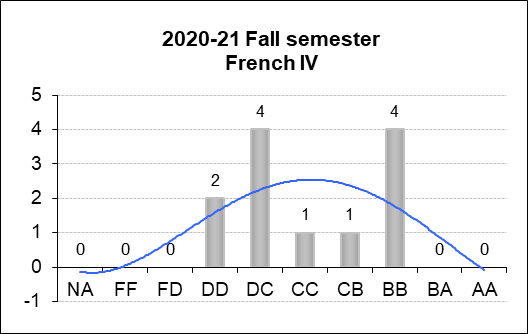 